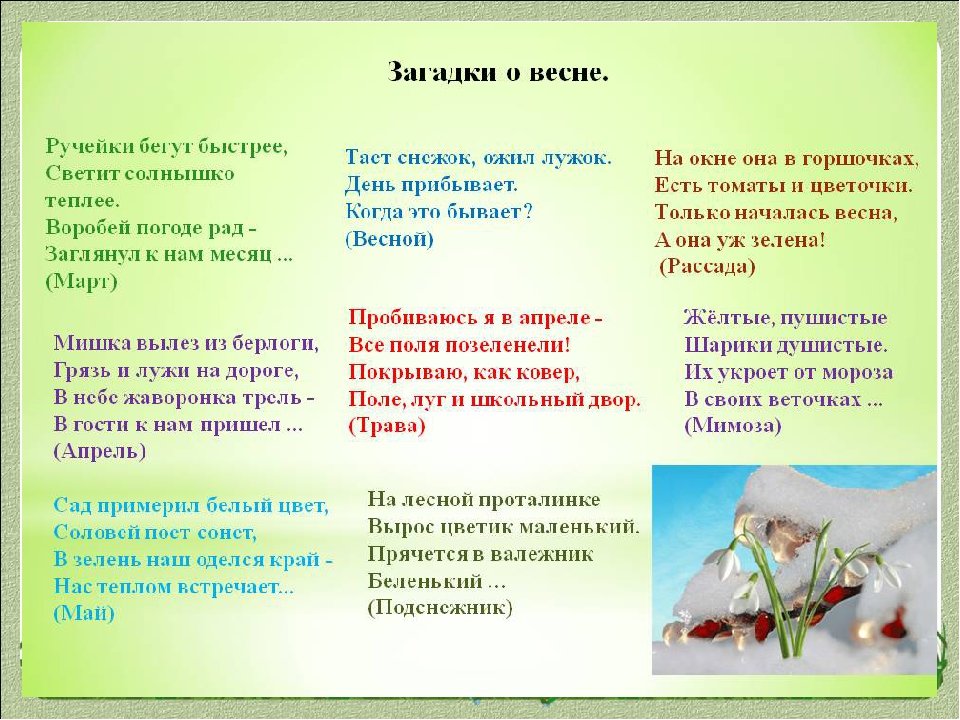 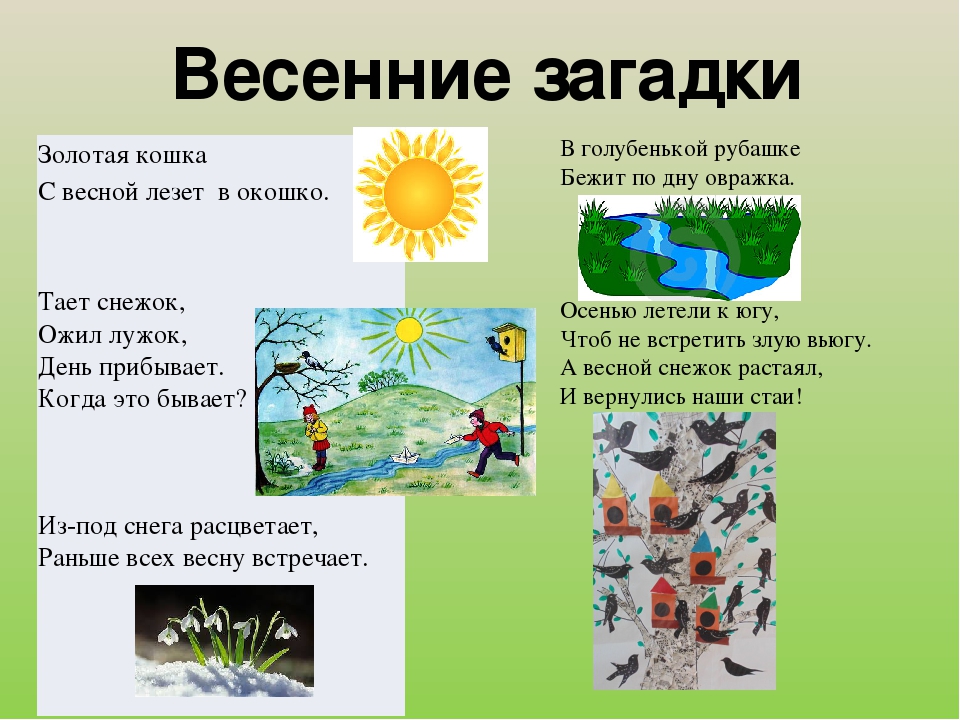 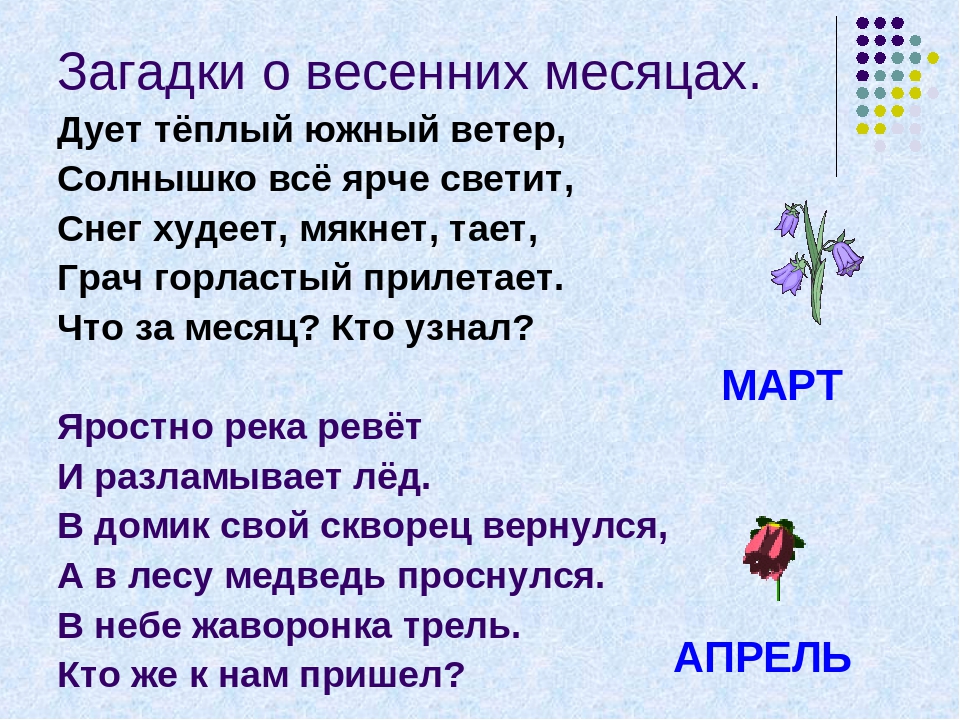 Снег чернеет на полянке,
С каждым днем теплей погода.
Время класть в кладовку санки.
Это, что за время года.
- Весна -***За окном звенит онаИ поет: «Пришла весна!И холодные сосулькиПревратила в эти струйки!»Слышно с крыши:«Шлеп-шлеп-шлеп!»Это маленький потоп.- Капель -***В голубенькой рубашке
Бежит по дну овражка.
- Ручеек -***Осенью летели к югу,Чтоб не встретить злую вьюгу.А весной снежок растаял,И вернулись наши стаи!- Перелетные птицы -***Новоселье у скворца
Он ликует без конца.
Чтоб у нас жил пересмешник,
Смастерили мы …
- Скворечник -***
Здесь на ветке чей-то дом
Ни дверей в нем, ни окон,
Но птенцам там жить тепло.
Дом такой зовут …
- Гнездо -***
Ручейки бегут быстрее,
Светит солнышко теплее.
Воробей погоде рад
- Заглянул к нам месяц …
- Март -***
Мишка вылез из берлоги,
Грязь и лужи на дороге,
В небе жаворонка трель
- В гости к нам пришёл …
- Апрель -***Сад примерил белый цвет,
Соловей поет сонет,
В зелень наш оделся край
— Нас теплом встречает…
- Май -***
Первым вылез из землицы
На проталинке.
Он мороза не боится,
Хоть и маленький.
- Подснежник -***
На зелёной хрупкой ножке
Вырос шарик у дорожки.
Ветерочек прошуршал
И развеял этот шар.
- Одуванчик -***
Белые горошки
На зелёной ножке.
- Ландыш -***
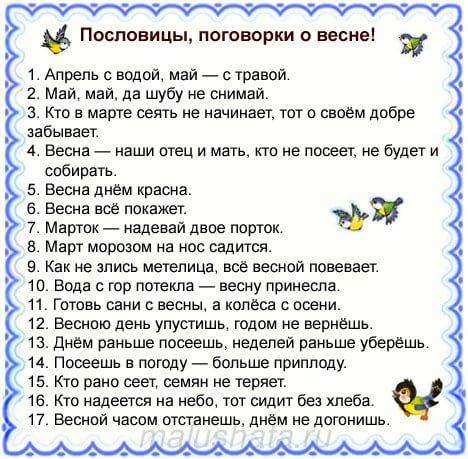 «Чистоговорки о весне»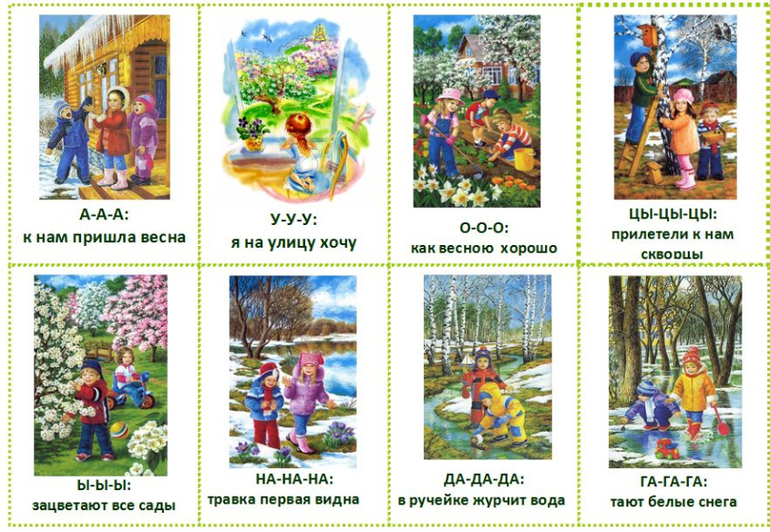 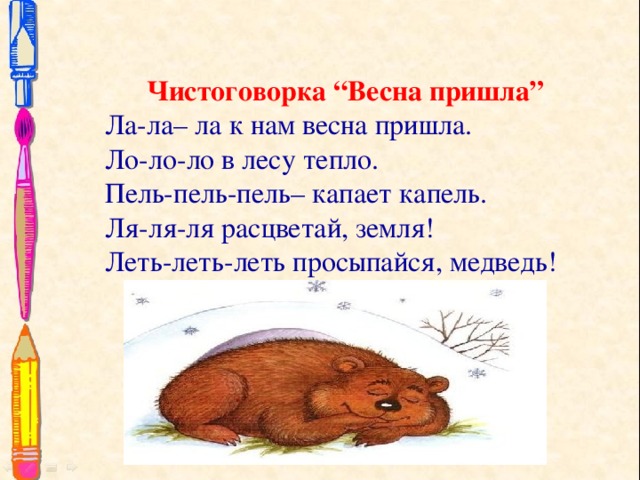 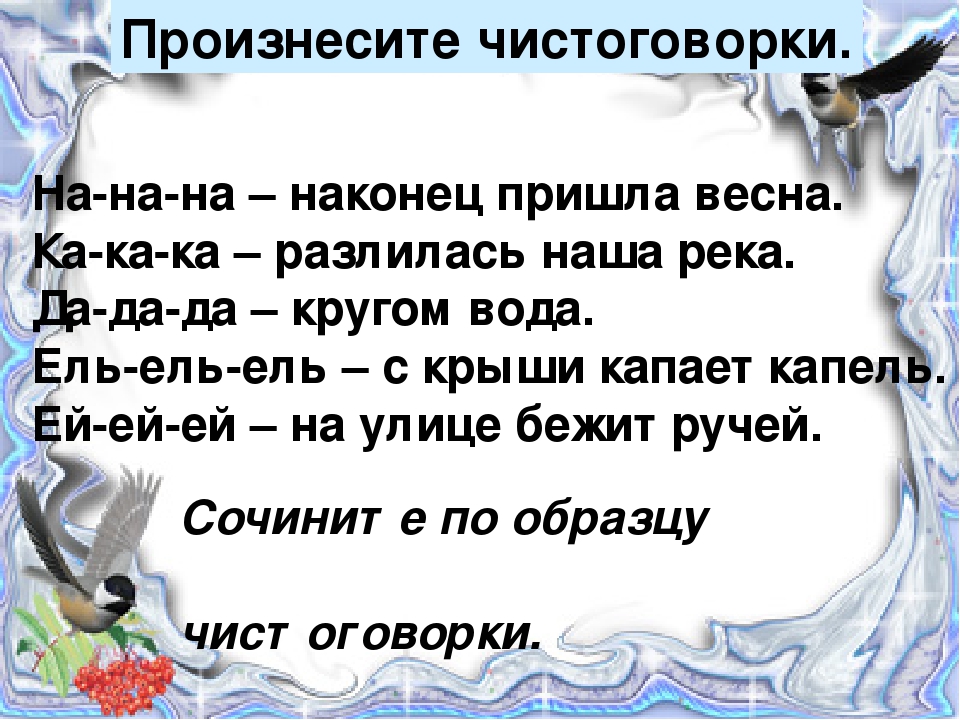 